MINISTERUL MEDIULUI, APELOR ȘI PĂDURILOR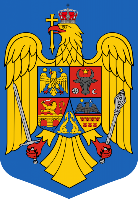 ORDINNr.  .……. din …..……..  2023privind modificarea și completarea anexei la Ordinul ministrului mediului, apelor și pădurilor nr. 2367/2022 pentru aprobarea Ghidului specific privind regulile și  condițiile de accesare a fondurilor europene aferente Planului național de redresare și reziliență în cadrul apelului de proiecte PNRR/2022/C3/S/I.1.A, pentru subinvestiția I1.a. „Înființarea de centre de colectare prin aport voluntar”, investiția I1. „Dezvoltarea, modernizarea și completarea sistemelor de management integrat al deșeurilor municipale la nivel de județ sau la nivel de orașe/comune”, componenta 3. Managementul deșeurilorAvând în vedere: - Referatul de aprobare nr. DGPNRR/71625/10.11.2023 al Direcției Generale Planul Național de Redresare și Reziliență;În baza prevederilor:Acordului de finanțare privind implementarea reformelor și/sau investițiilor finanțate prin Planul național de redresare și reziliență nr. 26.595/08.03.2022, încheiat între Ministerul Investițiilor și Proiectelor Europene și Ministerul Mediului, Apelor și Pădurilor;Regulamentului (UE) 2021/241 al Parlamentului European și al Consiliului din 12 februarie 2021 de instituire a Mecanismului de redresare și  reziliență;Deciziei de punere în aplicare a Consiliului de aprobare a evaluării planului de redresare și reziliență al României din data de 03 noiembrie 2021 (CID);Regulamentului (UE) 2020/2094 al Consiliului din 14 decembrie 2020 de instituire a unui instrument de redresare al Uniunii Europene pentru a sprijini redresarea în urma crizei provocate de COVID-19;Regulamentului (UE) 2021/240 al Parlamentului European și al Consiliului din 10 februarie 2021 de instituire a unui Instrument de sprijin tehnic;Ordonanței de urgență a Guvernului nr. 155/2020 privind unele măsuri pentru elaborarea Planului național de redresare și reziliență necesar României pentru accesarea de fonduri externe rambursabile și nerambursabile în cadrul Mecanismului de redresare și reziliență, aprobată prin Legea nr. 230/2021, cu modificările și completările ulterioare;Ordonanței de urgență a Guvernului nr. 124/2021 privind stabilirea cadrului instituțional și financiar pentru gestionarea fondurilor europene alocate României prin Mecanismul de redresare și reziliență precum și pentru modificarea și completarea Ordonanței de urgență a Guvernului nr. 155/2020 privind unele măsuri pentru elaborarea Planului național de redresare și reziliență necesar României pentru accesarea de fonduri externe rambursabile și nerambursabile în cadrul Mecanismului de redresare și reziliență, aprobată cu modificări și completări prin Legea nr.  178/2022, cu modificările și completările ulterioare;Hotărârii Guvernului nr. 209/2022 pentru aprobarea Normelor metodologice de aplicare a prevederilor Ordonanței de urgență a Guvernului nr. 124/2021 privind stabilirea cadrului instituțional și financiar pentru gestionarea fondurilor europene alocate României prin Mecanismul de redresare și reziliență, precum și pentru modificarea și completarea Ordonanței de urgență a Guvernului nr. 155/2020 privind unele măsuri pentru elaborarea Planului național de redresare și reziliență necesar României pentru accesarea de fonduri externe rambursabile și nerambursabile în cadrul Mecanismului de redresare și reziliență;art. 1 alin. (15) din Hotărârea Guvernului nr. 43/2020 privind organizarea și funcționarea Ministerului Mediului, Apelor și Pădurilor, cu modificările și completările ulterioare;În temeiul prevederilor: art. 57 alin. (1), (4) și (5) din Ordonanța de urgență a Guvernului nr. 57/2019 privind Codul administrativ, cu modificările și completările ulterioare;art. 13 alin. (4) din Hotărârea Guvernului nr. 43/2020 privind organizarea și funcționarea Ministerului Mediului, Apelor și Pădurilor, cu modificările și completările ulterioare; ministrul mediului, apelor și pădurilor emite următorulO R D I N :Art. I. – Anexa la Ordinul ministrului mediului, apelor și pădurilor nr. 2367/2022 pentru aprobarea Ghidului specific privind regulile și condițiile de accesare a fondurilor europene aferente Planului național de redresare și reziliență în cadrul apelului de proiecte PNRR/2022/C3/S/I.1.A, pentru subinvestiția I1.a. „Înființarea de centre de colectare prin aport voluntar”, investiția I1. „Dezvoltarea, modernizarea și completarea sistemelor de management integrat al deșeurilor municipale la nivel de județ sau la nivel de orașe/comune”, componenta 3. Managementul deșeurilor, publicat în Monitorul Oficial al României, Partea I, nr. 902 și 902 bis din 13 septembrie 2022, cu modificările și completările ulterioare, se modifică și se completează, după cum urmează:1. La capitolul 4 „Depunerea cererilor de finanțare”, secțiunea 4.3. „Cererea de finanțare și Anexe”, subsecțiunea 4.3.13. „Documentația tehnico-economică și devizul general” la primul paragraf, al doilea, al treilea și al patrulea marcator se modifică și vor avea următorul cuprins:           ...„• Studiu de Fezabilitate/Documentație de Avizare pentru Lucrări de Intervenții, întocmite și avizate în condițiile legii și însoțite de toate studiile, expertizele, avizele și acordurile specifice fiecărui tip de investiție, conform reglementărilor legale în vigoare;Proiectul tehnic;Devizul general întocmit conform Ordinului viceprim-ministrului, ministrului dezvoltării regionale şi administraţiei publice nr. 6385/2018 pentru aprobarea Instrucţiunilor privind conţinutul-cadru al proiectului-tip pentru construcţii cu grad mare de repetabilitate și H.G. nr. 907/2016 privind etapele de elaborare şi conţinutul-cadru al documentaţiilor tehnico-economice aferente obiectivelor/proiectelor de investiţii finanţate din fonduri publice, cu modificările şi completările ulterioare, cu defalcarea valorii aferente cheltuielilor eligibile din PNRR pe capitole și subcapitole de cheltuieli, precum și a valorii TVA aferentă acestor tipuri de cheltuieli, inclusiv a cheltuielilor neeligibile și TVA aferentă acestora .”2. La capitolul 4 „Depunerea cererilor de finanțare”, secțiunea 4.3. „Cererea de finanțare și Anexe”, subsecțiunea 4.3.13. „Documentația tehnico-economică și devizul general” după cel de-al doilea paragraf se introduce un nou paragraf cu următorul cuprins:[...]„Solicitantul se obligă să transmită documentația tehnico – economică și devizul general, conform celor de mai sus, cel târziu până la 30 aprilie 2024. În caz contrar MMAP poate proceda la rezilierea contractului de finanțare.” 3. La capitolul 5 „Contractarea și implementarea proiectelor”, secțiunea 5.2. „Implementarea și monitorizarea proiectelor”, după ultimul paragraf se introduce un nou paragraf cu următorul cuprins: [...]„Beneficiarii au obligația de a prezenta, la ultima cerere de transfer, dovada actualizării Planurilor Județene de Gestionare a Deșeurilor/Planul Municipal de Gestionare a Deșeurilor pentru București, precum și încadrarea în prevederile punctului 3.1.5. din ghidul specific, referitor la comunitățile cu până la 50.000 de locuitori deservite de centrul de colectare prin aport voluntar.”4. La capitolul 5 „Contractarea și implementarea proiectelor”, secțiunea 5.2. „Implementarea și monitorizarea proiectelor”, subsecțiunea 5.2.1. „Autorizația de construire (AC) și Proiectul tehnic (PT)”  primul paragraf se modifică cu următorul cuprins: „Până la 30 aprilie 2024, beneficiarul va transmite Autorizația de Construire, împreună cu toate avizele obținute pe baza Certificatului de urbanism și Proiectul tehnic verificat în conformitate cu prevederile Legii nr. 10/1995 privind calitatea în construcții, republicată, cu modificările și completările ulterioare, împreună cu devizul general actualizat, precum și procesul-verbal de recepție a proiectului tehnic.”5. La capitolul 5 „Contractarea si implementarea proiectelor”, secțiunea 5.2. ,,Implementarea și monitorizare proiectelor”,  subsecțiunea 5.2.2. „Achizițiile”, paragraful al treilea se modifică cu următorul cuprins:[...]„Toate procedurile de achiziții pentru execuția lucrărilor și achiziția echipamentelor care cad în sarcina exclusivă a beneficiarului trebuie finalizate (contracte de achiziție semnate) cel târziu până la 30 iunie 2024, în caz contrar, MMAP poate proceda la rezilierea contractului de finanțare și la recuperarea sumelor plătite beneficiarului.”6. La capitolul 5 „Contractarea și implementarea proiectelor”, secțiunea 5.2. „Implementarea și monitorizarea proiectelor, subsecțiunea 5.2.2. „Achizițiile”, al cinclea paragraf se elimină. 7. La capitolul 5 „Contractarea si implementarea proiectelor”, secțiunea 5.2. ,,Implementarea și monitorizare proiectelor”,  subsecțiunea 5.2.2. „Achizițiile”, paragraful al șaselea „Beneficiarul real” se modifică și va avea următorul cuprins:           [...]„Beneficiarul realAvând în vedere prevederile Regulamentului (UE) 2021/241 a Parlamentului European și a Consiliului și obligațiile impuse de art. 22 privind protejarea intereselor financiare ale Uniunii, statele membre, în calitate de beneficiari sau de debitori de fonduri în cadrul mecanismului, iau toate măsurile adecvate pentru a proteja interesele financiare ale Uniunii și pentru a se asigura că utilizarea fondurilor în legătură cu măsurile sprijinite de mecanism respectă normele aplicabile din dreptul Uniunii și din dreptul intern, în special în ce privește prevenirea, depistarea și corectarea fraudei, a corupției și a conflictelor de interese. Astfel ofertanții declarați câștigători ai procedurilor de achiziții publice sunt obligați să depună la dispoziția Autorităților Contractante informațiile cu privire la beneficiarul real a fondurilor alocate din PNRR, în înțelesul articolului 3 punctul 6 din Directiva (UE) 2015/849 a Parlamentului European și a Consiliului, așa cum sunt ele reglementate de obligațiile impuse de art.22 alin 2 lit. d) din Regulamentul (UE) 2021/241 a Parlamentului European și a Consiliului.Această obligație va fi introdusă de Autoritățile Contractante în anunțurile/invitațiile aferente tuturor procedurilor lansate în cadrul secțiunii de stabilire a criteriilor de calificare și selecție, respectiv ”Condiții de participare”, atât pentru Legea nr.98/2016 privind achizițiile publice, Legea nr.99/2016 privind achizițiile sectoriale cât și pentru Legea nr.100/2016 privind concesiunile de lucrări și servicii, astfel datele privind beneficiarul real vor fi colectate de la ofertanți încă din faza depunerii ofertelor/documentelor suport DUAE, respectiv:pentru ofertanții a căror acționari sunt persoane fizice sau persoane juridice înregistrate pe teritoriul României, se va depune un extras ONRC.pentru ofertantul/ofertanții dclarat(i) câștigător(i) care are/au în structura acționariatului entități juridice, autoritatea contractantă colec teaza de la ofertant o declarație pe proprie răspundere dată de către reprezentantul legal, conform prevederilor articolului 326 din Codul Penal privind falsul în declarații, ce va conține datele privind beneficiarii reali ai entităților juridice străine (cel puțin numele, prenumele și data nașterii), în conformitate cu Legea 129/2019, cu completările și modificările ulterioare.pentru ofertanții străini, înregistrați în afara României, aceștia vor depune documente justificative, certificate sau alte înscrisuri eliberate de autoritatea responsabilă de datele beneficiarului real din țara ofertantului, însoțit de traducerea în limba română, certificată de traducători autorizați, în condițiile legii.pentru ofertanții de tipul asociațiilor și fundațiilor, autoritatea contractantă, colectează de la aceștia un extras de la Ministerul Justiției (Registrul Național ONG) privind beneficiarii reali ai asociației/fundației; în cazul în care asociația/fundația este o entitate străină sau are beneficiari reali persoane străine, autoritatea contractantă colectează de la ofertanți o declarație pe proprie răspundere dată de către reprezentantul legal/președinte, conform prevederilor articolului 326 din Codul Penal privind falsul în declarații, ce va conține datele privind beneficiarii reali ai entităților juridice (cel puțin numele, prenumele și data nașterii), în conformitate cu Legea 129/2019, cu completările și modificările ulterioare.După stabilirea clasamentului ofertelor sau, după caz, după finalizarea etapei de licitație electronică, comisia de evaluare va solicita prezentarea documentului care conține informațiile cu privire la beneficiarul real a fondurilor alocate din PNRR odată cu documentele suport/dovezile aferente informațiilor din DUAE depuse de ofertantul clasat pe primul loc, aspecte ce se vor meționa în procesele verbale aferente îndeplinirii criteriilor de calificare și selecție, întocmite în conformitate cu prevederile din normele metodologice ale actelor normative anterior menționate.Colectarea parțială a datelor solicitate de art.22 din Regulamentul RRF sau absența lor atrage după sine respingerea ofertei câștigătoare sau, după caz, anularea procedurii de achiziție publică, în situația depunerii unei singure oferte.Astfel, înaintea semnării contractului comercial, Autoritatea Contractantă va colecta în sistemul informatic integrat de management și control al PNRR (e_SMC și modulele aferente) datele beneficiarului real al ofertantului/ofertanților declarat/declarați câștigător/câștigători, în urma procedurii de achiziție publică.Sub rezerva prevederilor articolelor 56 și 57 din Legea nr.129 din 11 iulie 2019 pentru prevenirea și combaterea spălării banilor și finanțării terorismului modificată și completată prin Legea 315/2021, persoanele juridice supuse obligației de înregistrare în registrul comerțului au, totodată, obligația actualizării informațiilor de fiecare dată când are loc o modificare a acestora, sub rezerva aplicării sancțiunilor contravenționale și a dizolvării societății.În cazul subcontractanților, autoritățile contractante vor colecta informațiile privind numele acestora, acordând atenție modificării subcontractanților/numărului de subcontractanți și nevoii de actualizare a acestor informații pe toată perioada de implementare a proiectului, actualizând informațiile în sistemul informatic integrat de management și control al PNRR (e_SMC și modulele aferente).Obligațiile cu privire la beneficiarii reali, se vor actualiza în perioada de implementare și/sau durabilitate prin Instrucțiuni emise de MIPE/ MMAP, după caz, și Notificate beneficiarilor.	7. La capitolul 5 „Contractarea si implementarea proiectelor”, secțiunea 5.2. ,,Implementarea și monitorizare proiectelor”,  subsecțiunea 5.2.3. „Finanțarea cheltuielilor eligibile”, „Cererile de transfer” paragraful al patrulea, marcatorii opt și nouă se vor modifica cu următorul conținut:          [...] „• Documente justificative care să demonstreze implementarea principiului de „a nu prejudicia în mod semnificativ” (DNSH – „Do No Significant Harm”) în etapa de execuție a lucrărilor, așa cum sunt solicitate și asumate prin Declarația privind respectarea principiului DNSH în implementarea proiectului;• Dovada actualizării Planurilor Județene de gestionare a Deșeurilor/Planul Municipal de Gestionare a Deșeurilor pentru București, la ultima cerere de transfer.Alte documente, după caz.” Art. II. - (1) Prevederile art. I pct. 2, 4, 5 și 7 se consideră asumate de către beneficiarii care au contracte încheiate în cadrul apelului de proiecte PNRR/2022/C3/S/I.1.A, pentru subinvestiția I1.a. „Înființarea de centre de colectare prin aport voluntar”, investiția I1. „Dezvoltarea, modernizarea și completarea sistemelor de management integrat al deșeurilor municipale la nivel de județ sau la nivel de orașe/comune”, Componenta 3 - Managementul deșeurilor, fără a fi necesară încheierea de acte adiționale.	(2) Prevederile alin. (1) devin aplicabile în termen de cinci zile de la intrarea în vigoare a prezentului ordin, dacă respectivele modificări nu au fost denunțate de către beneficiarii selectați, prin notificarea Ministerului Mediului, Apelor și Pădurilor sau devin aplicabile, prin acceptare tacită, la momentul săvârșirii de acte/fapte în acest sens.Art. III - Prevederile art. I pct. 3 sunt aplicabile tuturor cererilor de finantare depuse de solicitanți la nivelul subinvestiției I1.a. „Înființarea de centre de colectare prin aport voluntar”, investiția I1. „Dezvoltarea, modernizarea și completarea sistemelor de management integrat al deșeurilor municipale la nivel de județ sau la nivel de orașe/comune”, componenta 3. Managementul deșeurilor.Art. IV. - Prezentul ordin se publică în Monitorul Oficial al României, Partea I.MINISTRUL MEDIULUI, APELOR ȘI PĂDURILORMircea FECHET